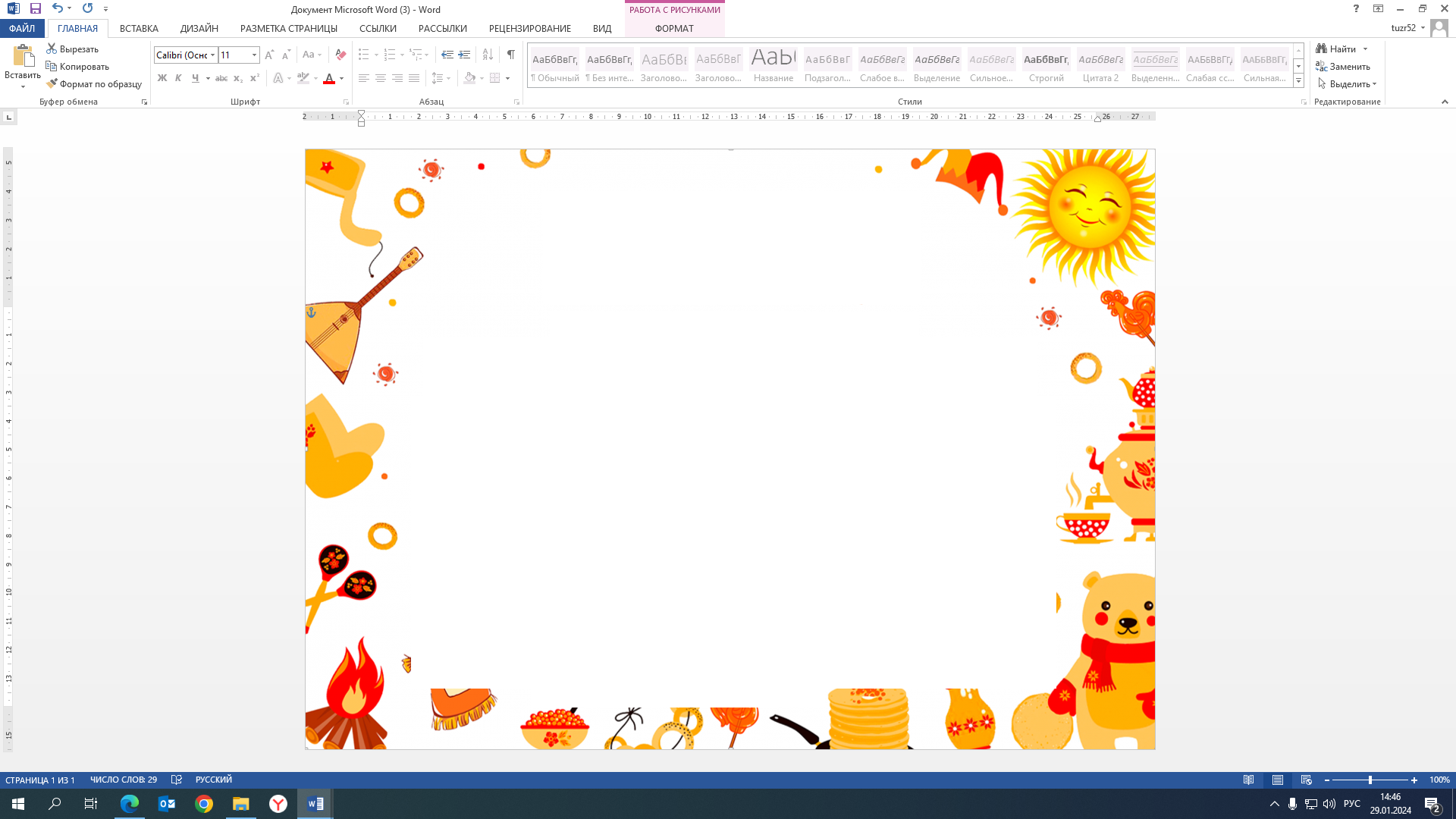 Дорогие жители Зыковского сельсовета!ПРИГЛАШАЕМ ВАС   НА ИЗБИРАТЕЛЬНЫЙ УЧАСТОК № 904МБОУ «Зыковская СОШ»15, 16, 17 МАРТА 2024 ГОДАДля Вас будут организованы:15 марта:Акция «Викторина»Продажа продовольственных товаров (8.00 – 16.00)Выставка детских рисунков «Мы едины!» (8.00 – 16.00)Фотозона «Сделай свой выбор»;Акция «Задай вопрос» (8.00 – 14.00), бесплатная консультация специалиста по вопросам соцзащиты;Районная больница - консультации специалистов   (10.00 – 16.00)16 марта:Акция «Викторина»;Продажа продовольственных товаров (8.00 – 16.00)Выставка детских рисунков «Мы едины!» (8.00 – 16.00);Развивающие занятия «Подготовка к школе» (10.00 – 11.40)Психолого-педагогическое консультирование по готовности обучения к школе (10.00 – 11.00)Фотозона «Сделай свой выбор»Акция «Задай вопрос» (8.00 – 14.00), бесплатная консультация специалиста по вопросам соцзащиты;Районная больница - консультации специалистов (10.00 – 16.00)17 марта:Акция «Викторина»;Продажа продовольственных товаров (8.00 – 16.00);Выставка детских рисунков «Мы едины!» (8.00 – 16.00);Фотозона «Сделай свой выбор»;Акция «Задай вопрос» (8.00 – 14.00), бесплатная консультация специалиста по вопросам соцзащиты;Районная больница - консультации специалистов (10.00 – 16.00)ПРИХОДИТЕ НА ИЗБИРАТЕЛЬНЫЙУЧАСТОК И СДЕЛАЙТЕ СВОЙ ВЫБОР!